Dear Parents & CarersPlease see the information attached received from the West Sussex Parent Carer Forum today, 16th June 2020.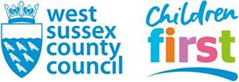 Virtual events for West Sussex parent carers. All events are FREE & will be facilitated using Zoom. ⭐️Planning for the Future with Wills & Trusts⭐️Thursday, 25th June, 4pm - 5pmPresented by Renaissance Legal, find out about the two main trust options available to you.https://www.eventbrite.co.uk/e/planning-for-the-future-wills-and-trusts-seminar-tickets-108965031342 ⭐️Bitesize Expert Parent Programme⭐️Saturday, 4th July, 10am - 11:30amThis training session is designed to support and help parent carers whose child has a recent diagnosis, is awaiting diagnosis or has no diagnosis.https://www.eventbrite.co.uk/e/bitesize-expert-parent-programme-tickets-109143246388 ⭐️Planning for the Future - Decision Making⭐️Thursday, 9th July, 4pm-5pmPresented by Renaissance Legal, this session includes topics around the Court of Protection, Lasting Powers of Attorney and Mental Capacity.https://www.eventbrite.co.uk/e/planning-for-the-future-decision-making-seminar-tickets-109131358832
⭐️All Things SEND⭐️Tuesday, 14th July, 1pm - 4pmA variety of workshops, Q&A sessions & information from a number of organisations across West Sussex. You do not need to be present for the whole 3 hours.https://www.eventbrite.co.uk/e/all-things-send-tickets-109026922460⭐️Pop-Ups⭐️Tuesdays, at the new time of 7:30pm - 8:30pm: 16th, 23rd & 30th June and 7th July.A number of our team will be present to help parent carers navigate some of the hurdles that we all come across.No need to book (no event link). Send us a Facebook message for more information/the Zoom code.Victoria Harvey Development Officer 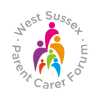 West Sussex Parent Care​r ForumDove Lodge, 49 Beach Road, Littlehampton BN17 5JGOffice:  01903 726188  www.wspcf.org.uk 